THANK YOU FOR YOUR FEEDBACKTHANK YOU FOR YOUR FEEDBACKTHANK YOU FOR YOUR FEEDBACKTHANK YOU FOR YOUR FEEDBACK98respondents provided feedback48of respondents were employers17 respondents were Registered Training Organisations2face-to-face meetings with stakeholders were held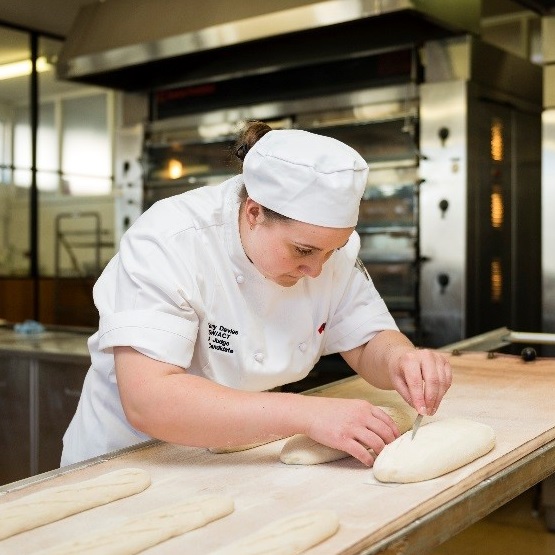 